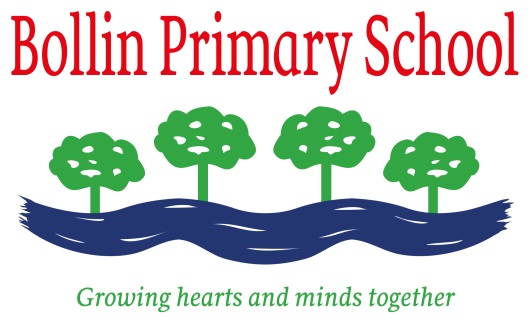 Admin Assistant  – Person SpecificationCriteriaEssentialDesirableExperienceMinimum of 2 years’ experience working in a school office environmentxExperienceProven experience of a range of administrative functionsxExperienceExperience of using ParentMail & Evolve Meal ordering systemxExperienceExperience of pupil attendance managementxExperienceExperience of Microsoft Office including Word and ExcelxExperienceExperience of preparing reports, policies, minutes and general correspondencexExperienceExperience of using SIMsxSkills and aptitudesExcellent communication and interpersonal skillsxSkills and aptitudesDemonstrate energy, enthusiasm and self-motivationxSkills and aptitudesA positive approach to challenges, which seeks solutions to problems and addresses difficultiesxSkills and aptitudesOpen-minded and receptive to new ideasxSkills and aptitudesOperate calmly and effectively under pressurexSkills and aptitudesWork effectively as part of a teamxSkills and aptitudesAbility to prioritise and organise tasksxSkills and aptitudesAbility to plan, organise, prioritise work and meet tight deadlinesxSkills and aptitudesAbility to be flexible and to adapt to changing and challenging circumstancesxSkills and aptitudesHigh level of personal and professional commitmentxSkills and aptitudesAble to act with confidentiality, tact and discretionxOther requirementsCommitment to the aims and ethos of the schoolxOther requirementsStrict adherence to security requirements re: Child Protection and Data Protection regulationsx